Муниципальное бюджетное учреждениедополнительного образования«Межшкольный учебный комбинат»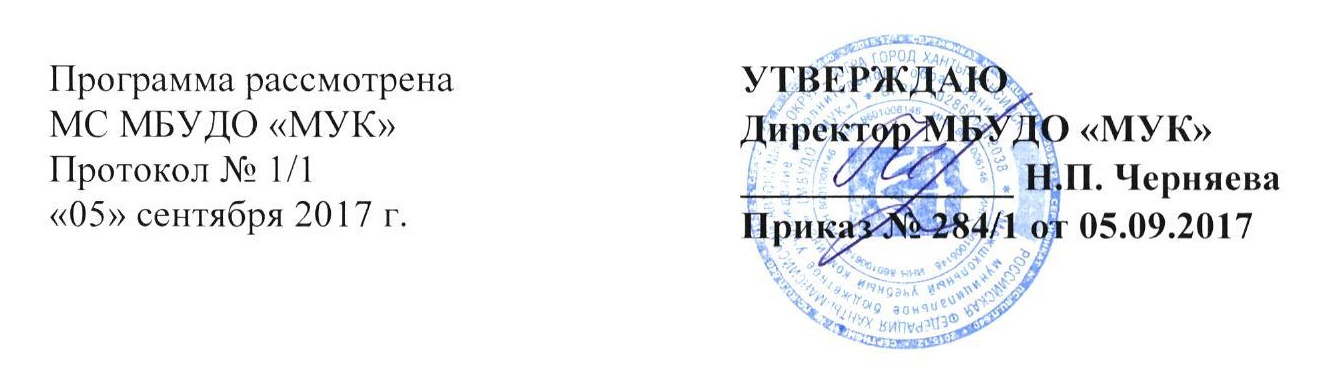 ПРОГРАММАпрофессионального обучения«СТОЛЯР строительный»для обучающихся 8-9 классов Составитель: Ведерников Сергей Анатольевич, мастер производственного обученияХанты-Мансийск, 2017пояснительная запискаПрограмма профессиональной обучения «Столяр строительный» для обучающихся 8-9 классов общеобразовательных школ города Ханты-Мансийска направлена на решение задач современного образования и для приобщения школьников к строительным профессиям.  Данная программа направлена на развитие социально-трудовых компетентностей учащихся и технологической умелости. Программа разработана и реализуется на основании:Приказ Министерства образования и науки Российской Федерации от 18 апреля 2013 г. № 292 «Об утверждении порядка организации и осуществления образовательной деятельности по основным программам профессионального обучения» (с изменениями от 26.05.2015 № 524);Приказ Министерства образования и науки Российской Федерации от 2 июля 2013 г. № 153 «Об утверждении перечня профессий рабочих, должностей служащих, по которым осуществляется профессиональное обучение»;Приказ Минздравсоцразвития РФ от 06.04.2007 № 243 (ред. от 30.04.2009) «Об утверждении Единого тарифно-квалификационного справочника работ и профессий рабочих, выпуск 3, раздел «Строительные, монтажные и ремонтно-строительные работы».Цель программы:Обеспечение социальной защищенности выпускников за счет получения ими профессиональных знаний и умений в отраслях деревообрабатывающей промышленности, облегчающих процесс социальной адаптации.Для реализации поставленной цели необходимо решить ряд задач:познакомить учащихся с основными технологическими процессами современного столярного дела;обучить технологиям производства столярных изделий и корпусной мебели;способствовать освоению навыков работы на деревообрабатывающих станках, электрифицированном оборудовании и специализированных станках для мебельного производства; создать условия для профессионального самоопределения;сформировать положительную мотивацию на получение технологического образования.Срок реализации: Программа профессионального обучения по профессии рабочего 18880 «Столяр строительный» имеет техническое направление, рассчитана на два года обучения из расчета 3 часа в неделю, общий объем нагрузки составляет 261 час, в т.ч. на производственную практику отведено 60 часов.    Количество обучающихся в группе – до 10 человек. В случае востребованности программы, количество обучающихся в группе может быть увеличено не более, чем на 2 человека.Структура и содержание программы представлены учебным планом, тематическими планами и содержанием разделов.В учебном плане программы содержится перечень разделов с указанием объемов времени, отводимых на их освоение, включая объемов времени, отводимых на теоретическое и практическое обучение.В тематическом плане по каждому разделу раскрывается последовательность изучения тем, указывается распределение учебных часов на теорию и практику.При составлении рабочей программы педагог самостоятельно выбирает последовательность изучения разделов, при этом допускается их параллельное изучение.Методы обучения: словесные (рассказ, лекция), наглядные (иллюстрация, демонстрация), самостоятельная работа, проектирование, практикумы, упражнения, экскурсии, коллективно-творческая деятельность и др.  Особое внимание учащихся обращается на соблюдение правил безопасности труда и пожарной безопасности.Основные формы проведения занятий: традиционные (лекции, практикумы), практические занятия, консультации др.В программу «Столяр строительный» включены такие разделы как: «Гигиена и охрана труда», «Материаловедение», «Инструменты и приспособления», «Деревообрабатывающие станки и электрифицированное оборудование. Специализированные станки для мебельного производства», «Столярные конструкции. Корпусная мебель», «Себестоимость продукции».    В процессе обучения школьники знакомятся с разметкой деталей, пилением, строганием, сверлением древесины, скреплением деталей в изделия и украшением их. Приобретают навыки работы столярными инструментами и приспособлениями, узнают правила ухода за ними. Кроме того, обучающиеся учатся работать на станках для точения, сверления древесины и древесных материалов, станках строгания и раскроя материалов, сверлильно-присадочных станках. Осваивают лакокрасочное, фрезерное и кромкооблицовочное оборудование. Приобретают навыки компьютерного проектирования корпусной мебели, составления и чтения чертежей.  Планируют последовательность выполнения трудовых операций.  Большое внимание уделяется технике безопасности.Предметное наполнение разделов программы задается обязательным минимумом содержания основного общего образования по образовательной области «Технология». Программа теоретического обучения формирует знания по изучаемым темам программы. Практическое обучение создает условия для закрепления полученных знаний через отработку практических навыков. Текущий контроль за усвоением теоретических знаний осуществляется через индивидуальные и групповые самостоятельные работы, устный опрос, тестирование и контрольные работы по изученным темам.Контроль по выполнению практических работ осуществляется посредством изготовления учащимися индивидуального или группового чертежа, эскиза, изделия.Промежуточная аттестация осуществляется по окончании раздела в форме зачета. По окончании первого года обучения обучающиеся проходят производственную практику в количестве 60 часов, во время которой самостоятельно выполняют работы по изготовлению простых изделий мебели. В этот период особенно эффективно отрабатываются элементарные навыки жизнедеятельности и профессиональной сферы.Итоговая аттестация. Завершается обучение сдачей квалификационного экзамена. Практическая часть экзамена может быть заменена защитой экзаменационного проекта по выбору учащегося. По итогам экзамена учащимся выдается свидетельство установленного образца с присвоением квалификации.Учащиеся должны знать:деревообрабатывающие материалы, их свойства, применение и маркировку, способы обработки на станках;основные операции по обработке древесины; ручные, электрифицированные инструменты, специализированные станки для мебельного производства;правила эксплуатации ручных машин, деревообрабатывающих станков и электрифицированного оборудования;простые чертежи и эскизы;основные технологические и конструктивные особенности столярных изделий;основы механизации и автоматизации производственных процессов;системы организации труда на предприятии;перспективы развития деревообрабатывающего производства;сведения о профессиях в деревообрабатывающей промышленности;основы нормирования и энергетики современного производства;сведения о технологии изготовления изделий и техники безопасности.Учащиеся должны уметь:выполнять простые и средней сложности столярные работы; отбирать и сортировать пиломатериалы;пользоваться разметочным инструментом и шаблонами;выполнять основные операции по обработке древесины (пиление, строгание, долбление, сверление, резание стамеской);заготавливать бруски вручную для столярных изделий по размерам, продольный и поперечный распил, запиливать шипы, проушины, отверстия в заготовках;выполнять угловые и серединные соединения;производить склеивание простых соединений.обрабатывать древесину вручную, электрифицированным инструментом и на деревообрабатывающих станках;изготавливать простые столярные изделия; сверлить отверстия под шканты и шурупы ручным электроинструментом;производить изготовление деталей и сборку их прямоугольной формы;выполнять ремонт и реставрацию мебели, инструмента.Квалификационная характеристикаПриказ Минздравсоцразвития РФ от 06.04.2007 N 243 (ред. от 30.04.2009) «Об утверждении Единого тарифно-квалификационного справочника работ и профессий рабочих, выпуск 3, раздел «Строительные, монтажные и ремонтно-строительные работы»Профессия – столяр строительный 2 разрядХарактеристика работ. Отбор и сортировка пиломатериалов. Заготовка брусков для столярных изделий по размерам вручную с острожкой рубанком, продольной и поперечной распиловкой. Варка столярного клея.Должен знать: основные свойства древесины; правила отбора и сортировки пиломатериалов; правила пользования столярным инструментом; способы приготовления столярного клея.3 разрядХарактеристика работ. Обработка древесины электрифицированным инструментом и вручную. Изготовление и установка простых столярных изделий. Изготовление вручную и установка прямолинейных столярных тяг, прямолинейных поручней простого профиля. Изготовление прямолинейных заготовок столярных изделий с применением механизированного инструмента или вручную. Зачистка деталей после механической обработки. Установка накладных оконных и дверных приборов с пригонкой по месту. Постановка уплотнительного шнура в спаренных переплетах. Вырезка сучьев и засмолов.Должен знать: основные породы и пороки древесины; способы изготовления столярных изделий вручную и с применением механизированного инструмента; правила обращения с электрифицированным инструментом.УЧЕБНЫЙ ПЛАНпрограммы профессионального обучения «Столяр строительный»Учебно-ТЕМАТИЧЕСКИЙ ПЛАНпрограммы профессионального обучения «Столяр строительный»8 классСОДЕРЖАНИЕ программы профессионального обучения «Столяр строительный»8 классТема № 1. Введение. Физиолого-гигиенические основы трудового процесса на рабочем месте – 1 час.Теория – 1 часПравила внутреннего распорядка МУК. Физиология труда и комфортные условия жизнедеятельности. Классификация основных форм деятельности человека. Режимы труда и отдыха. Охрана здоровья. Тема № 2. Пожарная и электробезопасность – 1 час.Теория – 1 часПожарная безопасность: причины возникновения пожаров, меры пожарной профилактики. Меры и средства пожаротушения. Нормы и правила электробезопасности. Меры и средства защиты от поражения электрическим током.Тема № 3. Первая помощь при несчастных случаях – 1 час.Теория – 1 часЗнакомство с инструкцией по оказанию первой помощи при несчастных случаях на производстве.Универсальная схема оказания первой помощи на месте происшествия.Оказание первой помощи в различных ситуациях (при ушибах, порезах, ожогах, отравлениях, поражениях электрическим током).Тема № 1. Материалы, применяемые для столярного производства – 3 часа.Теория –1 часМатериалы, применяемые при изготовлении столярных изделий. Стандартизация материалов. Свойства материалов. Физические, механические, химические свойства. Цвет, блеск, текстура, влажность. Пороки древесины их классификация.Практика – 2 часаОпределение пород древесины по макроскопическим признакам. Определение пороков древесины по образцам. Определение объема.Тема № 2. Материалы, применяемые для мебельного производства – 3 часа.Теория –1 часМатериалы, применяемые при изготовлении корпусной мебели. Стандартизация материалов. Свойства материалов.Практика – 2 часаОпределение объема.Тема № 1. Измерительный, разметочный инструмент – 3 часа.Теория – 1 часИзмерительный, разметочный инструмент его назначение, область применения. Угольник, уровень, штангенциркуль, малка, стусло. Правила пользования измерительным, разметочным инструментом Практика – 2 часаВыполнение работ по разметке заготовок по чертежу, по образцу и шаблону.Тема № 2. Инструменты для пиления – 3 часа.Теория – 1 час Основы резания древесины и древесных материалов. Виды инструмента для продольного, поперечного пиления древесины. Инструмент для пиления древесных материалов (ДВП, ДСП, ДДФ, фанеры). Заточка пил. Правила техники безопасности при пилении.Практика – 2 часаОтработка основных операций при пилении древесины и древесных материалов.Тема № 3. Инструменты для строгания – 3 часа.Теория – 1 час Основы строгания древесины. Виды инструмента для строгания по плоскости и грани. Правила техники безопасности при строгании.Практика – 2 часаОтработка основных операций при строгании древесины и древесных материалов.Тема № 4. Инструменты для долбления и резания древесины – 3 часа.Теория – 1 час. Основы долбления, резания древесины и древесных материалов. Виды инструмента для долбления и резания древесины. Угол заточки долот, стамесок, резаков. Правила техники безопасности при долблении, резании.Практика – 2 часаОтработка основных операций при долблении, резании древесины и древесных материалов.Тема № 5. Инструменты для сверления – 3 часа.Теория – 1 часОсновы сверления, шлифования древесины и древесных материалов. Виды инструмента для сверления (сверла по металлу, перьевые сверла по дереву, коронки). Способы сверления (сквозное, несквозное, под углом).  Инструмент для шлифования. Правила техники безопасности при сверлении и шлифовании Практик – 2 часа Отработка основных операций при сверлении и шлифовании древесины и древесных материалов.Тема № 6. Зачет по разделу – 1 час.Теория – 1 часУстный/письменный опросПрактик – 2 часа Выполнение работ, освоенных в процессе обучения.Тема № 1. Токарный деревообрабатывающий станок – 3 часа.Теория – 2 часаТокарный деревообрабатывающий станок. Назначение, устройство, технические характеристики. Фасонное точение в центрах, на планшайбе, в токарном патроне, с использованием копировального устройства. Режущий инструмент. Приемы и способы фасонного точения. Правила техники безопасности при работе на токарном станке.Практика – 1 часПодготовка станка к работе. Разметка заготовок. Установка заготовок в станок. Отработка основных операций по фасонному точению на токарном станке.Тема № 2. Сверлильный станок. Сверлильно-пазовальный станок – 3 часа.Теория – 1 часСверлильный станок. Сверлильно-пазовальный станок. Назначение, устройство, технические характеристики. Режущий инструмент (сверла, фрезы, коронки). Правила техники безопасности при работе на сверлильном станке.Практика – 2 часаПодготовка станка к работе. Разметка заготовок. Установка заготовок в станок. Отработка основных операций по сверлению, фрезерованию на сверлильно-пазовальном станке.Тема № 3. Электрический лобзик – 3 часа.Теория – 1 часЭлектрический лобзик. Назначение, устройство, технические характеристики. Режущий инструмент для древесины и древесных материалов. Правила техники безопасности при работе электрическим лобзиком.Практика – 2 часаПодготовка лобзика к работе. Разметка заготовок. Закрепление заготовок.  Отработка основных операций по прямолинейному, криволинейному пилению древесины и древесных материалов.Тема № 4. Электрическая дрель. Аккумуляторная дрель – 3 часа.Теория – 1 часЭлектрическая дрель. Аккумуляторная дрель. Назначение, устройство, технические характеристики. Подбор, установка режущего инструмента. Правила техники безопасности при работе электрической дрелью.Практика – 2 часаПодготовка лобзика к работе. Разметка заготовок. Закрепление заготовок. Отработка основных операций по сверлению древесины и древесных материалов.Тема № 5. Электрическая шлифовальная машина – 3 часа.Теория – 1 часЭлектрическая шлифовальная машина. Назначение, устройство, технические характеристики. Установка наждачной бумаги. Правила техники безопасности при работе шлифовальной машиной.Практика – 2 часПодготовка шлифовальной машины к работе. Закрепление заготовок.  Отработка основных операций по шлифованию древесины и древесных материалов.Тема № 6. Комплексные столярные работы – 3 часа.Практика – 3 часа Выполнение комплексных работ по обработке древесины и древесных материалов с использованием ручного инструмента и электрифицированного оборудования.Тема № 7. Зачет по разделу – 3 часа.Теория – 1 часНазначение, устройство, технические характеристики оборудования.Практик – 2 часа Выполнение работ, освоенных в процессе обучения.Тема № 1. Технология производства столярных изделий – 1 час.Теория – 1 часТехнологические процессы производства столярных изделий. Тема № 2. Конструктивные элементы столярных изделий – 2 часа.Теория – 1 часКонструктивные элементы столярных изделий. Обеденная зона (стол, табуреты).          Практика – 1 час Составление технологической карты на изделие.Тема № 3. Столярные соединения – 3 часа.Теория – 1 час Виды столярных соединений. Практика –2 часаОтработка навыков по разметке и изготовлению столярных соединений.Тема № 4. Шиповые соединения – 3 часа.Теория – 1 часВиды шиповых соединений. Угловые соединения. Срединные соединения. Практика – 2 часаОтработка навыков по изготовлению столярных шиповых соединений.Тема № 5. Соединения на клеях – 3 часа.Теория – 1 часВиды клеевых соединений. Способы склеивания. Требования к клею. Практика – 2 часаОтработка навыков по изготовлению клеевых соединений.Тема № 6. Столярная фурнитура – 3 часа.Теория – 1 час Фурнитура для столярных изделий (дверные навесы, замки). Порядок разметки, крепления и монтажа.Практика – 2 часаКомплексные работы по разметке и установке столярной фурнитуры. Тема № 7. Комплексные работы по изготовлению столярных изделий – 9 часов.Практика – 9 часовКомплексные работы по изготовлению столярных изделий.Тема № 8. Технология производства корпусной мебели – 3 часа.Теория – 1 часТехнологические процессы производства корпусной мебели.Практика – 2 часаЭкскурсия на предприятие по производству корпусной мебели.Тема № 9. Конструктивные элементы корпусной мебели – 3 часа.Теория – 1 час Конструктивные элементы корпусной мебели. Напольные тумбы, навесные шкафы. Шкаф-купе.Практика – 2 часаПроектирование корпусной мебели. Деталировка.Тема № 10.  Мебельная фурнитура – 3 часа.Теория – 1 час Мебельная фурнитура для напольных тумб, навесных шкафов, шкафов-купе. Порядок разметки, крепления и монтажа.Практика – 2 часаКомплексные работы по разметке и установки мебельной фурнитуры. Тема № 11. Соединения на мебельных винтах – 3 часа.Теория – 1 часСпособы соединения деталей при помощи мебельных винтов. Практика – 2 часаРазметка и соединение деталей при помощи мебельных винтов.Тема № 12.  Соединения на стяжках, нагелях, шурупах, уголках – 3 часа.Теория – 1 час Способы соединения деталей при помощи мебельных уголков, нагелей, стяжек, шурупов.Практика – 2 часа.Разметка и соединение деталей при помощи мебельных уголков, нагелей, стяжек, шурупов.Тема № 13. Комплексные работы по изготовлению элементов корпусной мебели – 6 часов.Практика – 6 часовКомплексные работы по изготовлению элементов корпусной мебели.Тема № 14. Зачет по разделу – 3 часа.Теория – 1 часРешение тестового задания по пройденным темам.Практика – 2 часа Выполнение работ, освоенных в процессе обучения.Раздел. № 6. Производственная практика – 60 часов.Тема № 1. Техника безопасности в учебных мастерских – 2 часа.Вводный инструктаж на рабочем месте. Электробезопасность. Пожарная безопасность.Тема № 2. Столярные конструкции – 20 часов.Материалы, применяемые для изготовления столярных изделий. Конструктивные элементы столярных конструкций. Столярные соединения. Разметка столярных соединений. Изготовление соединений. Сборка изделий. Отделка изделий.Тема № 3.  Корпусная мебель – 20 часов.Материалы, применяемые для изготовления корпусной мебели. Конструктивные элементы корпусной мебели. Изготовление элементов мебели. Сверление и присадка.  Мебельная фурнитура. Установка фурнитуры. Сборка.Тема № 4. Деревообрабатывающие станки – 17 часов.Токарный деревообрабатывающий станок. Сверлильно-пазовальный станок. Электрический лобзик. Электрическая дрель. Электрическая шлифовальная машина.Тема № 5. Подведение итогов практики – 1 час.Учебно-ТЕМАТИЧЕСКИЙ ПЛАНпрограммы профессионального обучения «Столяр строительный»9 классСОДЕРЖАНИЕ программы профессионального обучения «Столяр строительный»9 классТема № 1. Действия при чрезвычайных ситуациях – 1 час.Теория – 1 часОбеспечение безопасности при угрозе совершения террористического акта, при обнаружении подозрительных предметов.Тема № 2. Пожарная и электробезопасность – 1 час.Теория – 1 часПожарная безопасность: причины возникновения пожаров, меры пожарной профилактики. Меры и средства пожаротушения. Нормы и правила электробезопасности. Меры и средства защиты от поражения электрическим током.Тема № 3. Первая помощь при несчастных случаях – 1 час.Теория – 1 часЗнакомство с инструкцией по оказанию первой помощи при несчастных случаях на производстве.Универсальная схема оказания первой помощи на месте происшествия.Оказание первой помощи в различных ситуациях (при ушибах, порезах, ожогах, отравлениях, поражениях электрическим током).Тема № 1. Пленочные, листовые материалы – 3 часа.Теория – 1 часМатериалы для фасадов корпусной мебели (ДСП, МДФ, древесина, пластик, пленка ПВХ, стекло, витражи, металлический профиль).Практика – 2 часаПодготовка листовых материалов к обработке. Способы раскроя листовых материалов.Тема № 2. Лакокрасочные материалы – 2 часа.Теория – 1 час Материалы для прозрачной, не прозрачной отделке материалов.Практика – 1 часНанесение лакокрасочных материалов на поверхности деталей. Тема № 3. – Зачет по разделу – 1 час.Теория – 1 час Решение тестового задания по пройденным темам.Тема № 1. Строгально-пильная машина – 3 часа.Теория – 1 час Строгально-пильная машина. Торцовая усорезная пила.  Назначение, устройство, технические характеристики. Режущий инструмент. Правила техники безопасности.Практика – 2 часа Подготовка оборудования к работе. Установка режущего инструмента. Приемы и способы безопасной обработки древесины и древесных материалов. Строгание по плоскости и грани.  Тема № 2. Форматно-раскроечный станок – 3 часа.Теория – 1 часФорматно-раскроечный станок.  Назначение, устройство, технические характеристики. Режущий инструмент. Правила техники безопасности.Практика – 2 часаПодготовка оборудования к работе. Установка режущего инструмента.  Раскрой листовых материалов (ДСП, ДВП, МДФ, фанеры). Тема № 3. Кромкооблицовочное оборудование – 3 часа.Теория – 1 час        Виды кромкооблицовочных станков. Назначение, устройство, технические характеристики. Режущий инструмент. Правила техники безопасности при работе с кромкооблицовочным оборудованием.Практика – 2 часаОтделка листовых материалов кромочными материалами.Тема № 4. Сверлильно-присадочные станки – 3 часа.Теория – 1 часСверлильно-присадочный станок.  Назначение, устройство, технические характеристики. Режущий инструмент. Правила техники безопасности при сверлении.Практика – 2 часаВертикальное, горизонтальное сверление и присадка.Тема № 5. Фрезерное оборудование – 3 часа.Теория – 1 часФрезерный деревообрабатывающий станок. Виды станков, их применение. Назначение, устройство, технические характеристики. Режущий инструмент. Правила техники безопасности при работе с фрезерным оборудованием.Практика – 2 часаПодготовка оборудования к работе. Закрепление заготовок.Фрезерование древесины и древесных материалов.Тема № 6. Мембранно-вакуумный пресс – 3 часа.Теория – 1 час         Назначение, устройство, технические характеристики.  Правила техники безопасности при работе на мембранно-вакуумном прессе.Практика – 2 часаПодготовка к пресса работе. Нанесение пленочного материала ПВХ на детали мебели.     Тема № 7. Лакокрасочное оборудование – 3 часа.Теория – 1 часЛакокрасочное оборудование. Назначение, устройство, технические характеристики. Правила техники безопасности при работе с лакокрасочным оборудованием и материалами.Практика – 2 часаПрозрачная, непрозрачная отделка. Лакирование, морение.Тема № 8. Зачет по разделу – 3 часаТеория – 1 час. Решение тестового задания по пройденным темам.Практика – 2 часа Выполнение работ, освоенных в процессе обучения.Тема № 1. Устройство дверного блока – 3 часа.Теория – 1 часВиды дверных блоков. Устройство дверного полотна, коробки. Способы соединения деталей. Виды филенок.  Практика – 2 часа Проектирование дверных полотен. Изготовление элементов дверного блока.Тема № 2. Устройство стола – 3 часа.Теория – 1 часРазновидности конструкций столов. Способы изготовления и соединения деталей.Практика – 2 часа Проектирование журнального стола. Изготовление элементов стола.Тема № 3. Погонажные изделия из древесины – 3 часа.Теория – 1 часВиды плинтусов, перил, обналички. Способы изготовления.Практика – 2 часа Изготовление погонажных изделий.Тема № 4. Комплексные работы – 12 часов.Практика – 12 часовКомплексные работы по изготовлению элементов конструкций столярных изделий и корпусной мебели с использованием ручного и электрифицированного оборудования. Тема № 5. Устройство навесных шкафов – 3 часа.Теория – 1 часВиды навесных шкафов. Конструктивные особенности.Практика – 2 часа Проектирование навесных шкафов, деталировка. Комплексные работы по изготовлению элементов корпусной мебели с использованием ручного и электрифицированного оборудования. Тема № 6. Устройство напольных тумб – 3 часа.Теория – 1 часВиды напольных тумб. Конструктивные особенности.Практика – 2 часа Проектирование напольных тумб, деталировка. Комплексные работы по изготовлению элементов конструкций столярных изделий и корпусной мебели с использованием ручного и электрифицированного оборудования. Тема № 7. Устройство выдвижных ящиков – 3 часа.Теория – 1 часКонструкции выдвижных ящиков. Требования к конструкции.Практика – 2 часаИзготовление выдвижных ящиков, правила изготовления и установки.Тема № 8. Мебельные фасады – 3 часа.Теория – 1 часФасады из МДФ. Рамочные фасады.Практика – 2 часа Изготовление рамочных фасадов из профиля МДФ.Тема № 9. Устройство шкафа-купе – 3 часа.Теория – 1 часТребования к конструкции. Раздвижные системы шкафов.Практика – 2 часаПроектирование шкаф-купе. Изготовление элементов шкаф-купе.Тема № 10. Комплексные работы по изготовлению элементов корпусной мебели – 9 часов. Практика – 4 часа Комплексные работы по изготовлению элементов конструкций столярных изделий и корпусной мебели с использованием ручного и электрифицированного оборудования. Тема № 11. Зачет по разделу – 3 часа.Теория – 1 час Решение тестового задания по пройденным темам.Практика – 2 часа Выполнение работ, освоенных в процессе обучения.Тема № 1. Понятие себестоимости – 3 часа. Теория – 2 часа Понятие себестоимости и её анализ. Планирование себестоимости продукции.Практика –1 часПримеры расчета себестоимости.Тема № 2. Расчет себестоимости продукции – 2 часа.Практика – 4 часаРасчет затрат на приобретение материалов. Затраты на электроэнергию. Расчет амортизации оборудования.Тема № 3. Зачет по разделу – 1 час. Теория – 1 часРасчет себестоимости на изделие. РЕЗЕРВ ВРЕМЕНИ – 9 ЧАСОВ  Теория – 3 часов.  Изучение дополнительных тем, расширение часов на темы программы и др.  Практика – 6 часов. Отработка практических навыков по темам программы.КОНСУЛЬТАЦИИ – 6 ЧАСОВ Практика – 6 часов. Разбор экзаменационных вопросов, критериев по защите экзаменационных проектов. ЭКЗАМЕН – 3 ЧАСОВ  Теория – 1 час.  Освещение теоретической части билета. Практика – 2 часа. Практическая работа или защита экзаменационных проектов. Материально–техническое обеспечение.Список литературы№п\пНаименование разделовКол-во часовПромежуточная аттестацияОбщепрофессиональный блокОбщепрофессиональный блок6Гигиена и охрана труда.6Устный опросПрофессиональный блокПрофессиональный блок1711.Материаловедение.12Зачет  2.Инструменты и приспособления.18Зачет 3.Деревообрабатывающие станки и электрифицированное оборудование. 45Зачет4.Столярные конструкции. Корпусная мебель.96ЗачетЭкономический блокЭкономический блок61.Себестоимость продукции.6Зачет Производственная практикаПроизводственная практика60Отчет Резерв времениРезерв времени9КонсультацииКонсультации6ЭкзаменЭкзамен3ВСЕГО:ВСЕГО:261Наименование раздела / темыКоличество часовКоличество часовКоличество часовНаименование раздела / темывсеготеорияпрактикаОБЩЕПРОФЕССИОНАЛЬНЫЙ БЛОКОБЩЕПРОФЕССИОНАЛЬНЫЙ БЛОКОБЩЕПРОФЕССИОНАЛЬНЫЙ БЛОКОБЩЕПРОФЕССИОНАЛЬНЫЙ БЛОКРаздел №1. Гигиена и охрана труда330Введение. Физиолого-гигиенические основы трудового процесса на рабочем месте.110Пожарная и электробезопасность.110Первая помощь при несчастных случаях.110ПРОФЕССИОНАЛЬНЫЙ БЛОКПРОФЕССИОНАЛЬНЫЙ БЛОКПРОФЕССИОНАЛЬНЫЙ БЛОКПРОФЕССИОНАЛЬНЫЙ БЛОКРаздел №2. Материаловедение624Материалы, применяемые для столярного производства.312Материалы, применяемые для мебельного производства.312Раздел №3. Инструменты и приспособления.18612Измерительный, разметочный инструмент.312Инструменты для пиления.312Инструменты для строгания.312Инструменты для долбления и резания древесины.312Инструменты для сверления.312Зачет по разделу.312Раздел №4. Деревообрабатывающие станки и электрифицированное оборудование. 21714Токарный деревообрабатывающий станок.321Сверлильный станок. Сверлильно-пазовальный станок.312Электрический лобзик.312Электрическая дрель. Аккумуляторная дрель.312Электрическая шлифовальная машина.312Комплексные работы.303Зачет по разделу.312Раздел №5. Столярные конструкции. Корпусная мебель.481236Технология производства столярных изделий.110Конструктивные элементы столярных изделий.211Столярные соединения.312Шиповые соединения.312Соединения на клеях.312Столярная фурнитура.312Комплексные работы по изготовлению столярных изделий.909Технология производства корпусной мебели.312Конструктивные элементы корпусной мебели.312Мебельная фурнитура.312Соединение на мебельных винтах.312Соединения на стяжках, нагелях, шурупах, уголках.312Комплексные работы по изготовлению элементов корпусной мебели.606Зачет по разделу.312Раздел №6.  Производственная практика.60258Техника безопасности в учебных мастерских.220Столярные конструкции.20020Корпусная мебель.20020Деревообрабатывающие станки.17017Подведение итогов практики110КОНСУЛЬТАЦИИКОНСУЛЬТАЦИИКОНСУЛЬТАЦИИКОНСУЛЬТАЦИИКонсультации312РЕЗЕРВ ВРЕМЕНИРЕЗЕРВ ВРЕМЕНИРЕЗЕРВ ВРЕМЕНИРЕЗЕРВ ВРЕМЕНИРезерв времени, контроль.624ИТОГО16535130Раздел. №1. Гигиена и охрана труда – 3 часаРаздел. №2. Материаловедение – 6 часов.Раздел. №3. Инструменты и приспособления – 18 часов.Раздел. №4. Деревообрабатывающие станки и электрифицированное оборудование – 21 час.Раздел. №5. Столярные конструкции. Корпусная мебель – 48 часов.Наименование раздела / темыКоличество часовКоличество часовКоличество часовНаименование раздела / темывсеготеорияпрактикаОБЩЕПРОФЕССИОНАЛЬНЫЙ БЛОКОБЩЕПРОФЕССИОНАЛЬНЫЙ БЛОКОБЩЕПРОФЕССИОНАЛЬНЫЙ БЛОКОБЩЕПРОФЕССИОНАЛЬНЫЙ БЛОКРаздел № 1. Гигиена и охрана труда330Действия при чрезвычайных ситуациях.110Пожарная и электробезопасность.110Первая помощь при несчастных случаях.110ПРОФЕССИОНАЛЬНЫЙ БЛОКПРОФЕССИОНАЛЬНЫЙ БЛОКПРОФЕССИОНАЛЬНЫЙ БЛОКПРОФЕССИОНАЛЬНЫЙ БЛОКРаздел № 2.Материаловедение.633Пленочные, листовые материалы.312Лакокрасочные материалы.211Зачет по разделу.110Раздел № 3. Деревообрабатывающие станки и электрифицированное оборудование. 24816Строгально-пильная машина.312Форматно-раскроечный станок.312Кромкооблицовочное оборудование.312Сверлильно-присадочные станки.312Фрезерное оборудование.312Мембранно-вакуумный пресс.312Лакокрасочное оборудование.312Зачет по разделу.312Раздел №4. Столярные конструкции. Корпусная мебель.48955Устройство дверного блока.312Устройство стола.312Погонажные изделия из древесины.312Комплексные работы. 12012Устройство навесных шкафов.312Устройство напольных тумб.312Устройство выдвижных ящиков.312Мебельные фасады.312Устройство шкафа-купе.312Комплексные работы по изготовлению элементов корпусной мебели.909Зачет по разделу.312ЭКОНОМИЧЕСКИЙ БЛОКЭКОНОМИЧЕСКИЙ БЛОКЭКОНОМИЧЕСКИЙ БЛОКЭКОНОМИЧЕСКИЙ БЛОКРаздел № 5. Себестоимость продукции624Понятие себестоимости.321Расчет себестоимости продукции.202Зачет по разделу.101КОНСУЛЬТАЦИИКОНСУЛЬТАЦИИКОНСУЛЬТАЦИИКОНСУЛЬТАЦИИКонсультации.312РЕЗЕРВ ВРЕМЕНИРЕЗЕРВ ВРЕМЕНИРЕЗЕРВ ВРЕМЕНИРЕЗЕРВ ВРЕМЕНИРезерв времени, контроль312 ЭКЗАМЕН ЭКЗАМЕН ЭКЗАМЕН ЭКЗАМЕН Экзамен.312Раздел №1. Гигиена и охрана труда – 3 часа.Раздел № 2. Материаловедение – 6 часов.Раздел. № 3. Деревообрабатывающие станки и электрифицированное оборудование – 20 часов.Раздел № 4. Столярные конструкции. Корпусная мебель – 48 часов.Раздел. №5 Себестоимость продукции – 6 часов.Оборудование классаОборудование классаОборудование класса№Наименование.Кол-во1Доска ученическая12Стол учительский13Парты для учащихся54Стулья115Спецодежда (фартуки)106Стенды47Наглядные пособия58Методическая литература69Литература для учащихся410Компьютер1Оборудование учебной мастерской. Электрифицированное оборудование.Оборудование учебной мастерской. Электрифицированное оборудование.Оборудование учебной мастерской. Электрифицированное оборудование.11Строгально- пильная машина112Форматно-раскроечный станок113Токарный деревообрабатывающий станок214Рейсмусный станок115Сверлильный станок216Сверлильно-пазовальный станок117Торцовая усорезная пила118Заточной станок119Электрическая дрель220Электрический лобзик321Электрическая фрезерная машина222Аккумуляторная дрель223Электрическая шлифовальная машина4Ручной инструмент и приспособленияРучной инструмент и приспособленияРучной инструмент и приспособления24Ручные пилы1025Стамески1026Киянки1027Рубанки1028Резаки1029Сверла разного диаметра5030Угольники1031Линейки1032Уровень133Штангенциркуль2Антонов, Л.П. Практикум в учебных мастерских / Л.П. Антонов. – М.: Просвящение, 1976. - 400 с.Бобиков, П.Д. Мебель для вашего дома / П.Д. Бобиков. – 2-е изд., стереотип. – М.: Нива России,1995. – 287 с.:ил.Глозман, А.Е. Электроинструменты на уроках технологии / А.Е. Глозман. - [Методическое пособие]. – М.: 2004 – 48 с.Гончаренко, А.Б. Стекольные работы: Пособие для начинающего мастера / А.Б. Гончаренко. – Серия «Для дома и заработка». – Ростов н/Д: «Феникс», 2000. -320с.Григорьев, М.А. Мастер-столяр / М.А. Григорьев. – М.: Цитадель, 2001. – 463с.Григорьев, М.А. Справочник столяра и плотника / М.А. Григорьев. – М.: Лесная промышленность, 2004. – 154  с.Изготовление окон и дверей. Серия «Учебный курс». – Ростов н/Д.: феникс, 2000. – 320 с.Крейндлин, Л.Н. Столярные, плотничные, стекольные, паркетные работы / Л.Н. Крейндлин. – М.: ПрофОбрИздат, 2001. – 352  с.Крупенко, Л.И. Охрана труда на деревообрабатывающих и мебельных предприятиях / Л.И. Крупенко. – М.: Лесная промышленность, 1979. – 192 с.Лапин, А. Мебель своими руками (СД с видеокурсом) / А. Лапин. – СПб.: Питер,  2010. – 208 с.Новицкий, О.В. Современные лестницы. Проектирование, изготовление, монтаж / О.В. Новицкий. - М.: ООО Аделант, 2008. – 88 с.Практические советы: Столярные работы. – Мн.: Харвест, М.: АСТ, 2000. – 208 с.Работа по дереву/ Составитель Рыженко В.И. – М.: Гамма Пресс 2000, 2001. – 512с.Симоненко, В.Д. Технология: Учебник для 11 класса общеобразовательных учреждений / В.Д. Симоненко. – М.: Вентана-Графф, 2001. – 192с.: ил.Симоненко, В.Д. Технология: Учебник для учащихся 10 класса общеобразовательной школы/ Под редакцией В.Д. Симоненко. - М.: Вентана – Графф, 2000.  – 288 с.: ил.Стариков, Ю.С. Домашний столяр / Ю.С. Стариков. – Нижний Новгород: Времена, 1998. – 224 с.Столяр. Плотник: Учебное пособие для учащихся профессиональных училищ / Автор-составитель Мельников И.В. – Ростов н/Д: Феникс,2000. – 352 с.Хаскин, А.М. Черчение / А.М. Хаскин. – К.: Высшая школа. 1972. – 444 с.